TECHNICAL REPORT # 4THE AFAD PROJECT OF MAGNITUDE CALIBRATIONMehmet Ozyazicioglu, Jens Havskov, Lars Ottemöller, Tugbay Kilic, Kenan Yanik  September 2013 IntroductionThis report covers activities during visit of Mehmet Ozyazicioglu, Tugbay Kilic, Kenan Yanikto UiB in 26-30 August 2013.The purpose of this visit was to finalize the calibration for Ml magnitude, testing the scale as well as Q determination by QLg method using the data set prepared. We will also compare derived Ml scale magnitudes to Mw calculated by spectral method, and two Mw magnitudes (by moment tensor inversion (Dreger) and spectrum method using average Q, alpha and kappa estimated for whole country).Status at arrivalThe original 112 large events (3.5 < M) had been reprocessed with p-phase and WA amplitude readings on all triggered channels and some s-phase readings, rms < 2 for all except 2 events. All corrupt wave form files had been replaced. Some new events had been added to the data set, making the total number of events 164. All large events were given magnitude information from external sources (ISK, PDE, MSCE, HRV, GFZ).All events were provided with a report file containing Tavel time Wadati diagramDistance ordered waveform plots.A new small earthquakes (M < 3.0) data set, well distributed over the country has been added (83 events)Further checking the data set:All events were checked with the Wadati and travel time plotsLocations of 30 suspicious events were compared to MSCE or PDE locations and phase picks were corrected. 4 events which either duplicates or fall too far from the network coverage area and do not locate well were deleted, leaving 160 events in the data set.3 stations missing in the station list were added to STATION0.HYP file.Epicenters of the old, new and small test data set is seen in Figure 1. 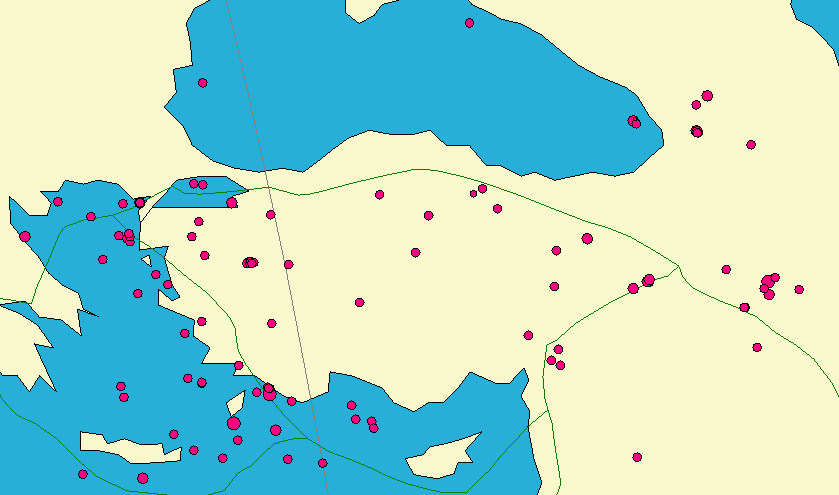 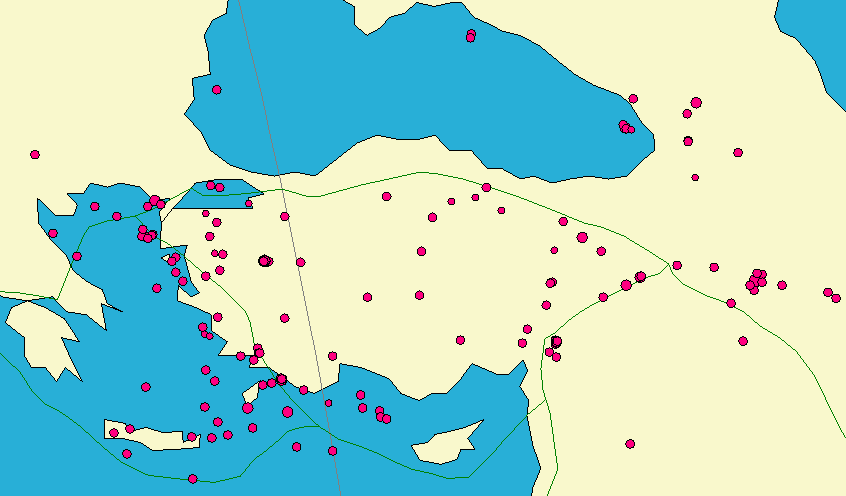 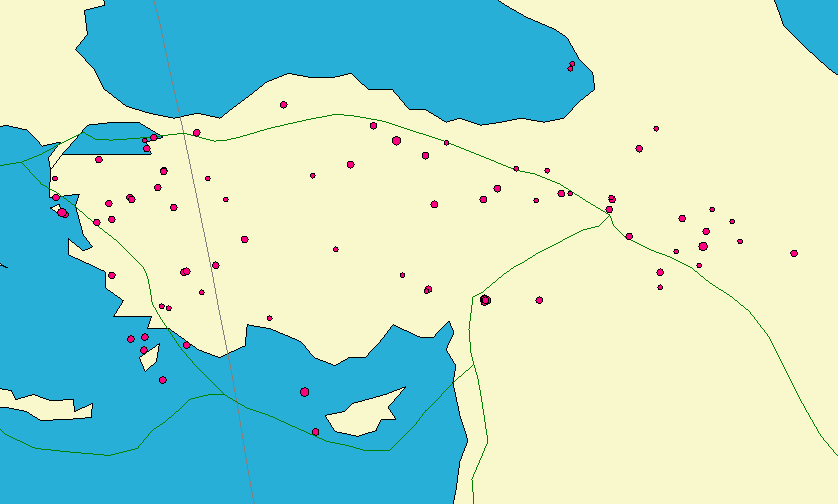 Figure 1. Top left: The earlier test data set of 112 events. Top right: The new test data set of 160 events. Bottom: The new test data set of small events (83 events).Inversion for a new Ml scaleThe 160 reprocessed events were used for the Ml inversion. The ray-path distribution is quite good, see Figure 2.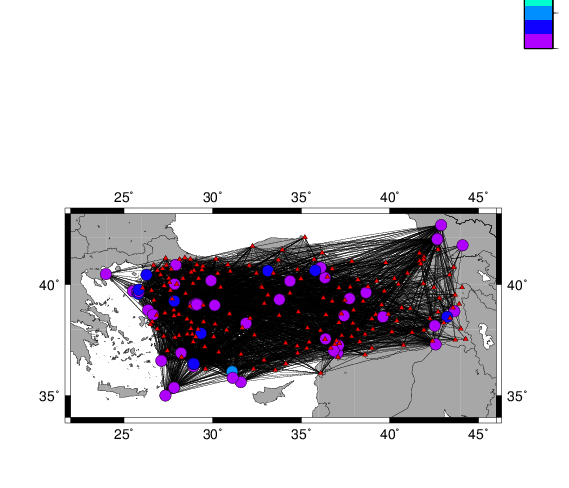 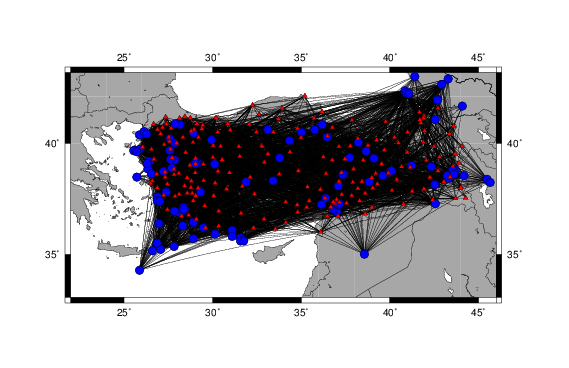 Figure 2. Left: Ray-Path coverage of the 112 events in the old data set. The circles give the event locations and the triangles indicate station locations. Right: The same for the new test data set of 160 events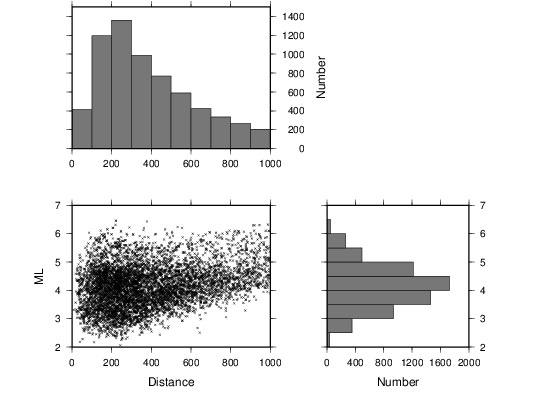 Figure 3.  Distribution of data with magnitude and distance.The Ml scale from the previous inversion of 112 evens was      Ml = log A  +  1.15 * log R  +  0.00141 * R  –  2.12  + Sand the new inversion with 160 eventsWhole Country:      Ml = log A  +  1.12 * log R  +  0.00162 * R  –  2.09  + SWhen the inversion is done for west and east Turkey separately, the scales come out as:West:      Ml = log A  +  0.83 * log R  +  0.00237 * R  –  1.59  + SEast:      Ml = log A  +  1.11 * log R  +  0.00165 * R  –  2.07  + Swhere R is hypocentral distance (km), A is ground displacement amplitude in (nm). It is seen that using the larger data set (160 events) makes almost no difference as compared to the old data set of 112 events. The scales of east and west Turkey are also very similar (see Figure 4).  As with the previous data set, the distance correction term (-log A0 ) is slightly lower than that of Hutton and Boore (1987), see Figure 4. The new scale  is intermediate between Joyner and Bakun (1984) and the intra-plate scales for Norway (Alsaker, 1991) and the northeastern US (Kim, 1998). It seems that compared to California, the attenuation in Turkey must be slightly smaller leading to Ml magnitude to decrease compared to using the California scale.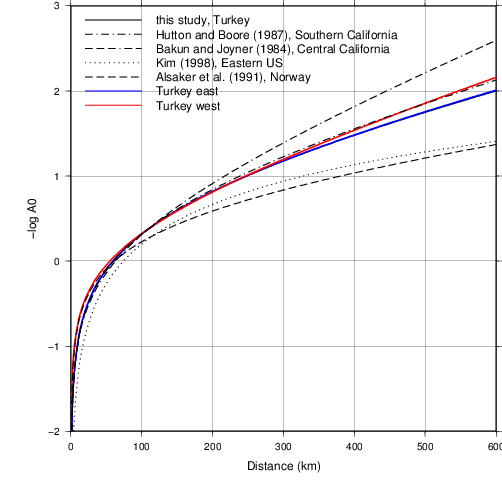 Figure 4. Comparison of Ml correction term -log A0 with other scales. This figure includes the inversion of east and west Turkey. Compared to the Hutton and Boore scale (1987) without station corrections, the overall variance reduction is xx %. This improvement is shown in Figure 5. The figure also shows the reduction of distance dependence, although this partly remains with the new scale.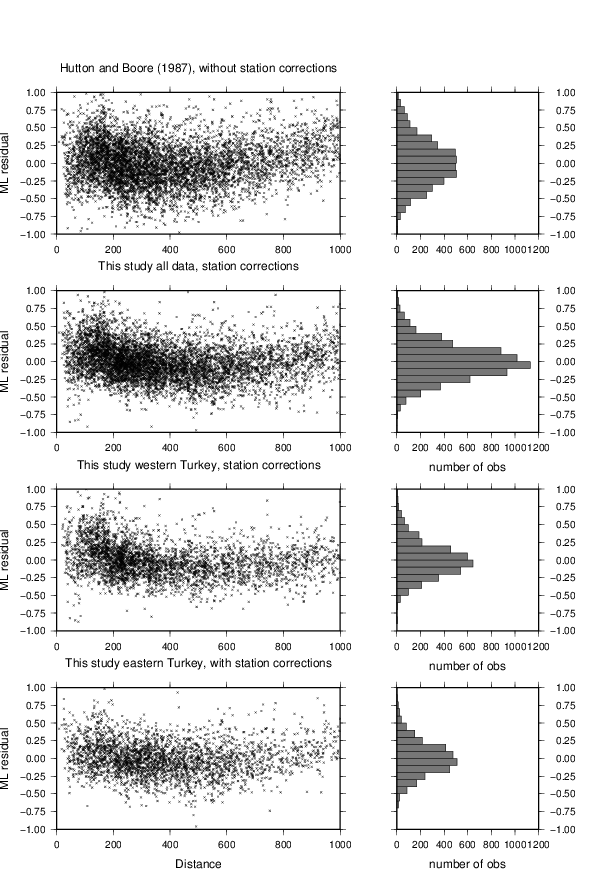 Figure 5. Left: Individual magnitude residuals as function of distance are compared to the event averages for the Hutton and Boore scale (1987) without station corrections and the magnitude scale derived here. Right: Histogram version of the data. The results are shown for all data and eastern Turkey and western Turkey, respectively.We can conclude preliminarily that the Ml scale for Turkey will be quite similar to the scale for California by Hutton and Boore (1987), but significantly different from Richter (1935) or Bakun and Joyner (1984). The east and west Turkey scale are so similar that there does not seem to be any reason to use 2 different scales (Figure 4).Table 1. Average Standart Deviation of with Different Ml ScalesAs seen in table 1, average standard deviation of station magnitudes is minimum with the model obtained in this study, indicating better inversion for current data available.Horizontal vs Vertical Seismogram Amplitudes in MlTesting a few events indicate that Ml will increase by about 0.2 if horizontal component are used. This must be studied in more detail and, if confirmed, the Ml scale can be adjusted accordingly.Comparison of Dreger moment tensor inversion Mw and spectral MwMoment tensor inversion  using the Dreger method had been completed at AFAD on 20 events in the test data set. Since the magnitudes determined by the spectral method still has some uncertainty due to attenuation being uncertain, the spectral Mw was calculated using those 20 events and then compared to the Dreger Mw. Since the moment tensor Mw is determined at low frequencies ( <0.05 Hz), it is assumed to represent the ‘correct’ Mw. For the spectral Mw, the following parameters are used: Vp=6.2 km/s, Vs=3.6 km/s, density=3.0 g/cm3, Q=200f0.6 κ=0.4. Time window = 30 s .These are the values found most suitable, see technical report #3. Figure 6 shows the comparison.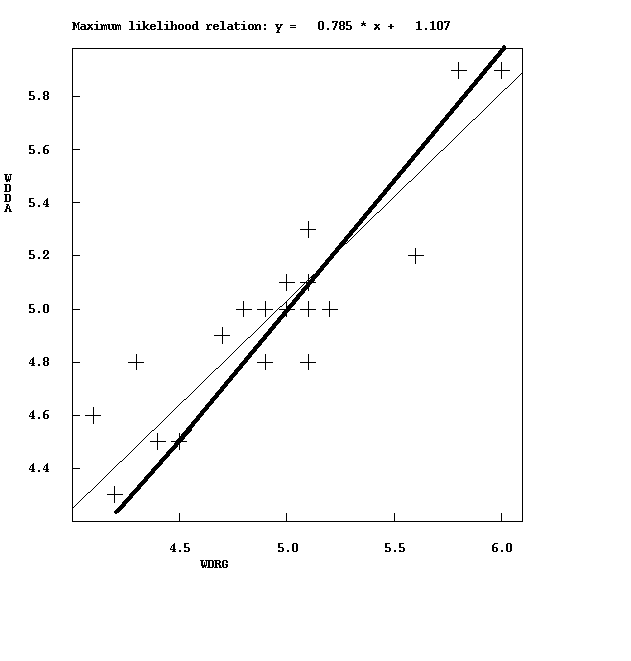 Figure 6. Comparison of spectral Mw (DDA) and Mw from the Dreger inversion (DRG). The thick line is the 1:1 relationship.On average the two magnitudes were the same but there is scatter in the data. However the comparison shows that on average the magnitudes obtained with Dreger moment tensor  solutions are correct. In report #3 it was shown that comparing Mw from CMT tensor solutions, using larger events, also agreed very well with the Mw from the spectra. So in the magnitude range M = 4-7, the spectral method seems to work reliably and the preliminary Q-values seem reasonable.Comparing Mw to Ml using the latest Ml scaleFor the test data set, Mw was recalculated with the parameters used above and the resultant Mw compared to the new Ml, see Figure 7.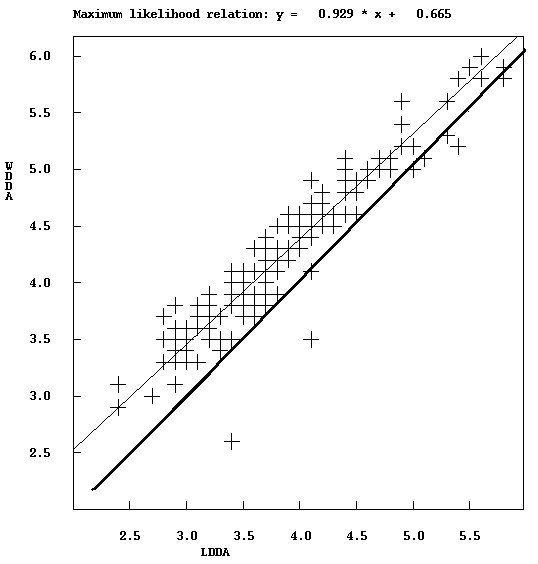 Figure 7.  Local magnitude (LDDA) vs. spectral Mw for large earthquakes (160 events). The thick line is the 1 :1 relationship. No station corrections used.The average Ml and Mw were 3.9 and 4.3, respectively, a difference in magnitude of 0.4. I is seen that the difference decreases with magnitude and at magnitude 5, the difference is only 0.2. If a correction factor of 0.2 is used due to the horizontal vs vertical amplitude difference magnitudes would then be on average the same for magnitudes above 5 and Ml only 0.2 less than Mw at magnitude 3.Tests werer also made wıth the small event data set. For these events the same spectral parameters were used as for the large events except that the tıme wındow was 20 s. Using events with magnitude 1.5 to 3.0 the averages for Mw and Ml are 2.87 and 2.24, respectively, a difference of 0.6 (see Figure 8). This is larger than the 0.4 we got for the larger magnitudesAnd the correct of 0.2 will not bring the two magnitudes together.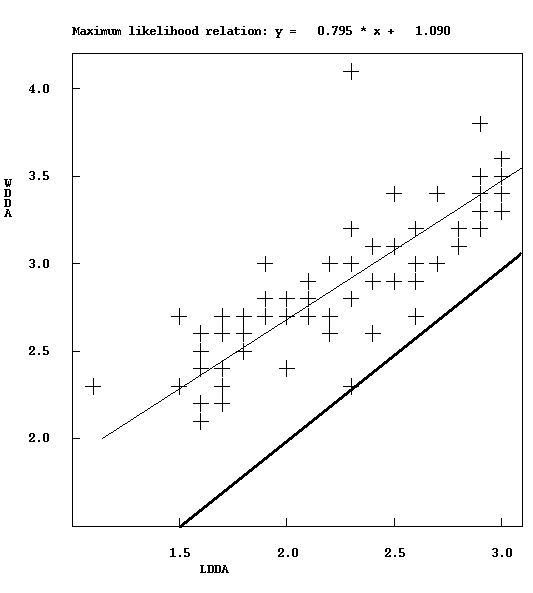 Figure 8.  Local magnitude (LDDA) vs. spectral Mw for small earthquakes (83 events). The thick line is the 1:1 relationship. No station corrections used.DiscussionThe new Ml scale made with a larger data set is very similar to the scale found for the smaller data set. The scale seems reasonable compared to other scales; a slightly lower attenuation in Turkey as compared to California does not sound unreasonable. There is still a significant difference between Ml and Mw, particularly for the smaller events in the test data set. This cannot be explained by anchoring the scale at 100 km instead of the ideally more correct 17 km since the shape of the attenuation curve for Turkey virtually identical to most other scales in the distance range 0-100 km. Thus anchoring at 17 km would not change the magnitude values. The old Ml seem to be more in agreement with Mw than the new Ml (see technıcal report 3) . We consider the Mw from spectra correct on average since they compare well with the Mw determined by moment tenor inversion. The reason for the difference from Mw could then beSignificant difference of amplitudes on vertical and horizontal componentsNon normal sources in the region (source spectra different)The old Ml scale is not a standard Ml scale (see technical report #3)If we use the correction 0.2 for the vertical/horizontal amplitude difference, the difference is at most 0.2 magnitude units in the magnitude range 3-6. This can be considered acceptable.It is often observed that for larger events Mw=Ml and this is also what is expected theoretically (Deichman, 2006). For events smaller than about magnitude 3 (region dependent), it is observed that Mw ~0.7 Ml and Ml is underestimated relatively to Mw (Deichmann, 2006). In our study the factor ıs 0.8 for small events and 0.9 for the large eventsç This discrepancy could be attributed to various parameters, however it seems that the main cause is the attenuation and scattering between the source and receiver (Bethmann et al, 2011). This can be explained by the higher frequency content of smaller events relative to larger events at shorter distances and therefore higher attenuation than envisaged in the standard Ml relation using larger events. Ideally therefore the Ml scales should have a magnitude dependent term. In practice, this is rarely done. In the current large event  data set we have few events smaller then 3.5. However as expected,  the magnitude difference will increased more for the smaller events. If AFAD wants to use a standard Ml, calibrated for Turkey, it must be accepted that Ml will be  smaller them Mw, particularly for smaller events. This is due to the limitation in the Ml scale. If other agencies report an Ml  larger than the Ml given by the new scale, it is like that they do not use a correct Ml scale calibrated for Turkey.  We have e.g. found the SeisComp3 system use a non standard scale which seem to overestimate the Ml values by 0.4 at 300 km distance (reference SeisComp3 manual). On the other hand if AFAD wants to report magnitudes with similar values as the old Ml, the spectral Mw scale can be used.  It is strongly advised to discontinue the use of the old Ml scale since it has little scientific justification, the amplitude readings are non standard and consequently the magnitudes cannot be related to any known standard. Tasks to be completed by the AFAD team (until next meeting)Check systematically for the differences between reading on horizontal and vertical component by reading amplitudes on 10 events on both horizontal components.Check for amplitude outliersPut in missing OLD Ml (LOLD) values in test data setReferencesBethmann, F., N. Deichmann and P. M. Mai (2011). Scaling Relations of Local Magnitude versus Moment Magnitude for Sequences of Similar Earthquakes in Switzerland. Bull. Seism. Soc. Am. 101, 515-534.Deichman, N. (2006). Local magnitude, a moment revisited. Bull. Seism. Soc. Am. 96, 1267-1277.AppendixStation correction terms to be applied                                    Code        Correction                               Latitude         LongitudeStation #    1 BOZC   0.193  +/- 0.1679   39.842   26.053Station #    2 KMR    0.346  +/- 0.2251   40.418   27.069Station #    3 SART   0.156  +/- 0.1467   40.688   27.178Station #    4 NEV    0.352  +/- 0.2598   39.954   27.263Station #    5 YNK   -0.119  +/- 0.1881   40.826   27.397Station #    6 ATI    0.102  +/- 0.1319   40.083   27.563Station #    7 BALY   0.069  +/- 0.1396   39.740   27.619Station #    8 SLV   -0.163  +/- 0.1758   41.073   28.140Station #    9 BAG   -0.241  +/- 0.1766   38.655   26.852Station #   10 CAM   -0.069  +/- 0.1951   38.748   27.313Station #   11 ELBA   0.373  +/- 0.1855   41.147   28.431Station #   12 AKHS   0.344  +/- 0.1331   38.879   27.814Station #   13 DURS   0.050  +/- 0.1353   39.601   28.474Station #   14 YAK    0.214  +/- 0.3562   38.515   27.323Station #   15 BLN    0.072  +/- 0.1571   38.635   27.822Station #   16 ESK   -0.300  +/- 0.1844   40.607   28.945Station #   17 KTT    0.032  +/- 0.5797   38.688   28.093Station #   18 DGB    0.104  +/- 0.1444   38.052   26.882Station #   19 DUV    0.001  +/- 0.3361   38.220   27.449Station #   20 IGD    0.178  +/- 0.1813   40.264   29.201Station #   21 DEMI   0.139  +/- 0.1450   39.043   28.716Station #   22 GCAM   0.205  +/- 0.1628   37.714   27.242Station #   23 KRB   -0.175  +/- 0.3360   38.134   28.423Station #   24 HAR    0.155  +/- 0.2204   38.341   28.799Station #   25 AYDN   0.021  +/- 0.1309   37.661   27.879Station #   26 SUL   -0.041  +/- 0.1535   38.054   28.768Station #   27 KHAL   0.309  +/- 0.1557   38.370   29.492Station #   28 BBD   -0.020  +/- 0.1469   37.802   28.853Station #   29 UZP    0.090  +/- 0.3036   38.031   29.175Station #   30 DNZL   0.102  +/- 0.1987   37.689   29.046Station #   31 GOLH  -0.047  +/- 0.1434   37.236   29.559Station #   32 BOLV   0.074  +/- 0.1257   38.718   30.950Station #   33 KORT   0.149  +/- 0.1342   37.001   30.350Station #   34 AKAS   0.231  +/- 0.1442   36.233   29.605Station #   35 KDHN   0.275  +/- 0.1298   38.521   32.114Station #   36 BBAL   0.093  +/- 0.1192   39.543   33.123Station #   37 ELDT  -0.035  +/- 0.1280   40.489   33.427Station #   38 GAZI   0.042  +/- 0.1463   36.235   32.316Station #   39 ERMK   0.016  +/- 0.1311   36.641   32.911Station #   40 GULE  -0.060  +/- 0.1647   37.284   34.777Station #   41 ERBA   0.343  +/- 0.1375   40.681   36.755Station #   42 PINB   0.081  +/- 0.3359   38.677   36.403Station #   43 ANDN  -0.049  +/- 0.1379   37.580   36.345Station #   44 URLA   0.177  +/- 0.1490   38.360   26.596Station #   45 CVD   -0.148  +/- 0.1515   37.752   28.107Station #   46 YNC   -0.281  +/- 0.1787   37.814   28.573Station #   47 TURN   0.062  +/- 0.1471   36.775   28.244Station #   48 GDZ    0.463  +/- 0.1725   39.088   29.481Station #   49 CMH   -0.244  +/- 0.1687   40.012   27.970Station #   50 KNL   -0.038  +/- 0.1623   40.271   27.526Station #   51 KRC   -0.068  +/- 0.1709   40.265   28.332Station #   52 KVK    0.101  +/- 0.1844   40.604   26.888Station #   53 MADM   0.242  +/- 0.2150   40.654   27.665Station #   54 BOZ   -0.083  +/- 0.2916   40.535   28.782Station #   55 KKZ   -0.186  +/- 0.1884   41.127   27.345Station #   56 KLC   -0.332  +/- 0.1682   40.633   29.398Station #   57 GBZ    0.034  +/- 0.1510   40.787   29.450Station #   58 ALT   -0.147  +/- 0.1495   41.088   28.740Station #   59 KIZK  -0.029  +/- 0.1507   36.480   34.144Station #   60 CDAG   0.112  +/- 0.1194   39.624   34.372Station #   61 ILGA   0.006  +/- 0.1477   41.052   33.716Station #   62 CAY   -0.296  +/- 0.2149   37.172   35.318Station #   63 HAVZ  -0.081  +/- 0.1248   41.074   35.718Station #   64 AKCD  -0.442  +/- 0.1355   38.296   37.922Station #   65 DBOC   0.020  +/- 0.2036   41.345   41.667Station #   66 ARTV   0.334  +/- 0.2158   41.185   41.928Station #   67 DAGI   0.011  +/- 0.2032   41.078   41.914Station #   68 DDEM   0.033  +/- 0.1959   40.892   41.754Station #   69 DIGO   0.331  +/- 0.2177   40.415   43.374Station #   70 OLTU   0.024  +/- 0.4106   40.545   41.973Station #   71 HOMI  -0.271  +/- 0.1777   40.045   41.905Station #   72 DYDN   0.069  +/- 0.1752   39.544   43.689Station #   73 TUTA   0.009  +/- 0.2077   39.402   42.814Station #   74 KOPT  -0.051  +/- 0.1770   40.018   40.497Station #   75 KELT   0.029  +/- 0.1515   40.149   39.256Station #   76 TATV  -0.004  +/- 0.3367   38.508   42.267Station #   77 GEVA  -0.103  +/- 0.1859   38.312   43.057Station #   78 SUSE   0.029  +/- 0.1623   40.209   38.202Station #   79 KEMA   0.454  +/- 0.1426   39.269   38.493Station #   80 FRT   -0.035  +/- 0.1919   38.684   39.198Station #   81 HAKT  -0.094  +/- 0.2072   37.558   43.707Station #   82 SIRN  -0.430  +/- 0.2207   37.496   42.413Station #   83 ELZG  -0.011  +/- 0.1522   38.497   38.985Station #   84 SCER   0.027  +/- 0.1563   39.861   37.129Station #   85 GER   -0.119  +/- 0.2106   38.032   39.035Station #   86 MARD  -0.423  +/- 0.1525   37.313   40.778Station #   87 KAH   -0.417  +/- 0.3036   37.805   38.610Station #   88 CLH    0.002  +/- 0.2253   38.016   38.207Station #   89 ATAB  -0.098  +/- 0.1610   37.470   38.295Station #   90 KHM   -0.033  +/- 0.2208   37.523   36.991Station #   91 NAR   -0.086  +/- 0.2315   37.392   37.157Station #   92 KUZU  -0.234  +/- 0.1273   36.773   37.075Station #   93 YAYL  -0.223  +/- 0.1815   36.034   36.107Station #   94 DED    0.103  +/- 0.2250   36.961   34.799Station #   95 BDRM   0.124  +/- 0.1580   37.065   27.444Station #   96 MANT   0.009  +/- 0.1483   38.491   28.558Station #   97 HAS   -0.392  +/- 0.5818   36.772   36.465Station #   98 BORA   0.275  +/- 0.1260   39.880   30.453Station #   99 KAMA   0.065  +/- 0.1798   37.186   36.668Station #  100 HCB    0.093  +/- 0.2253   37.344   36.908Station #  101 BTAS  -0.165  +/- 0.1235   40.571   31.000Station #  102 BCAM   0.024  +/- 0.1241   40.816   32.066Station #  103 BES   -0.337  +/- 0.1947   37.700   37.855Station #  104 KAST   0.112  +/- 0.1664   41.490   33.929Station #  105 DIYA  -0.223  +/- 0.1524   37.924   40.121Station #  106 EUZM   0.316  +/- 0.1691   39.708   39.698Station #  107 EKAR  -0.050  +/- 0.2798   39.256   42.064Station #  108 MACK  -0.024  +/- 0.1882   40.943   39.769Station #  109 DBAD  -0.014  +/- 0.2167   41.018   41.695Station #  110 TVAN   0.104  +/- 0.2323   38.524   43.404Station #  111 TOKA   0.049  +/- 0.1510   40.323   36.478Station #  112 EAK   -0.347  +/- 0.2033   40.736   43.607Station #  113 DAD   -0.059  +/- 0.2897   39.908   32.753Station #  114 EATA   0.051  +/- 0.2322   39.862   42.492Station #  115 CNG    0.059  +/- 0.4144   38.215   39.299Station #  116 MLTY   0.093  +/- 0.4489   38.326   38.425Station #  117 CGC   -0.190  +/- 0.3360   37.747   37.296Station #  118 AYK   -0.133  +/- 0.3356   37.415   36.807Station #  119 AKO    0.110  +/- 0.1875   37.461   35.446Station #  120 ZEY   -0.171  +/- 0.1818   38.239   26.503Station #  121 BAGO   0.334  +/- 0.1305   37.991   30.789Station #  122 ERE   -0.310  +/- 0.1761   40.045   28.891Station #  123 AUKUT -0.068  +/- 0.7084   39.396   30.021Station #  124 AUKIR -0.067  +/- 0.3822   39.287   30.531Station #  125 AUMIH -0.100  +/- 0.3040   39.868   31.483Station #  126 AUSIV  0.232  +/- 0.3810   39.440   31.539Station #  127 CUSAR  0.001  +/- 0.1349   39.418   36.244Station #  128 CUALT -0.072  +/- 0.1306   39.273   36.753Station #  129 CUGUR -0.455  +/- 0.1309   38.724   37.272Station #  130 CUKAN  0.008  +/- 0.1316   39.316   37.467Station #  131 CUZAR -0.536  +/- 0.1568   39.888   37.771Station #  132 KESN  -0.022  +/- 0.1474   40.826   26.680Station #  133 AYVA  -0.078  +/- 0.1362   39.308   26.690Station #  134 ECAT   0.532  +/- 0.2706   39.606   40.974Station #  135 EPOS   0.251  +/- 0.2171   41.504   42.728Station #  136 VMUR  -0.022  +/- 0.2385   38.989   43.572Station #  137 BNGL  -0.134  +/- 0.2613   38.952   41.150Station #  138 TNCL  -0.120  +/- 0.1878   39.115   39.542Station #  139 ORDU  -0.039  +/- 0.1875   40.991   37.857Station #  140 PAL   -0.107  +/- 0.7099   38.699   39.918Station #  141 BTMN  -0.447  +/- 0.1545   37.891   41.270Station #  142 SAMS  -0.234  +/- 0.1940   41.361   36.187Station #  143 SURC  -0.351  +/- 0.1947   36.879   38.613Station #  144 COAL   0.009  +/- 0.1315   40.255   34.986Station #  145 AVNS  -0.074  +/- 0.1325   38.806   34.847Station #  146 KERG   0.164  +/- 0.1434   37.415   34.125Station #  147 BGOL   0.173  +/- 0.2158   38.988   40.671Station #  148 REFA   0.125  +/- 0.1791   39.906   38.765Station #  149 KKUL  -0.037  +/- 0.1405   39.171   32.917Station #  150 KAND  -0.147  +/- 0.1453   41.094   30.192Station #  151 SAHE  -0.072  +/- 0.1509   40.853   30.854Station #  152 BTIN  -0.036  +/- 0.1731   41.636   32.250Station #  153 KMER   0.219  +/- 0.1684   37.769   32.368Station #  154 AKSY   0.143  +/- 0.1495   38.650   33.761Station #  155 AUBOZ -0.008  +/- 0.4531   39.911   30.032Station #  156 BUY   -0.151  +/- 0.2685   40.853   29.118Station #  157 KEPZ   0.197  +/- 0.1737   36.902   31.604Station #  158 YAHY   0.121  +/- 0.1663   38.095   35.363Station #  159 CTAK   0.035  +/- 0.1904   40.648   34.791Station #  160 BASK   0.127  +/- 0.2627   38.047   44.011Station #  161 CMDR  -0.160  +/- 0.1602   40.494   32.475Station #  162 ADCV   0.024  +/- 0.2634   38.808   42.725Station #  163 YOVA   0.048  +/- 0.4546   37.587   44.290Station #  164 SRTM  -0.214  +/- 0.2696   37.991   41.922Station #  165 HANI  -0.077  +/- 0.1895   38.415   40.400Station #  166 ISPR   0.282  +/- 0.5810   40.489   41.008Station #  167 ELBS  -0.364  +/- 0.1679   38.324   37.133Station #  168 SAIM  -0.043  +/- 0.1764   37.977   36.082Station #  169 BAYC   0.045  +/- 0.1453   39.741   26.547Station #  170 TAVA   0.206  +/- 0.1723   37.466   28.913Station #  171 KZIL   0.212  +/- 0.1580   38.257   30.141Station #  172 BRDR   0.072  +/- 0.1558   37.696   30.061Station #  173 DOGA   0.201  +/- 0.1566   38.106   31.668Station #  174 SINO  -0.150  +/- 0.2515   42.018   35.202Station #  175 ODTU   0.098  +/- 0.1815   39.868   32.793Station #  176 STEP  -0.274  +/- 0.1680   39.377   27.718Station #  177 GEYV  -0.186  +/- 0.1765   40.484   30.296Station #  178 HEKM  -0.223  +/- 0.1638   38.879   37.959Station #  179 BAYB  -0.086  +/- 0.2223   40.258   40.257Station #  180 IGDI   0.258  +/- 0.3590   39.868   44.078Station #  181 GULN   0.095  +/- 0.2253   36.184   33.543Station #  182 SANL  -0.231  +/- 0.2324   37.171   38.989Station #  183 SMV1  -0.091  +/- 0.3177   39.340   29.024Station #  184 SIMV   0.242  +/- 0.4486   39.109   29.024Station #  185 GZT   -0.207  +/- 0.5031   37.355   37.561Station #  186 DALY  -0.104  +/- 1.0111   36.816   28.653Station #  187 FETY   0.383  +/- 1.0102   36.635   29.083Station #  188 KBUK   0.098  +/- 0.5846   41.236   32.627Station #  189 CLDR   0.361  +/- 1.0600   39.144   43.917Station #  190 USAK   0.117  +/- 0.3635   38.714   29.018Station #  191 AKUM   0.144  +/- 0.4170   36.323   30.343Station #  192 AFYO  -0.098  +/- 0.3858   38.787   30.299ModelAv. STDBakun and Joyner (1984)0.3334Hutton and Boore (1987)0.2786This Study (whole country)0.2758